RESUMENTÍTULO DEL PROYECTO NOMBRE DE LA CIUDAD O DEL GOBIERNO LOCAL / REGIONAL SOLICITANTE	CIUDAD / PAÍSETAPA 1.Se deben rellenar tan solo los apartados señalados en amarillo de este formulario.Fecha límite para la recepción de candidaturas: 22 de abril de 2022Este formulario debe ser entregado a cultureaward@uclg.org. ETAPA 2 (FINAL).Participarán en esta etapa solamente las 50 candidaturas finalistas.Se deben rellenar todos los apartados de este formulario.Fecha límite para la recepción de candidaturas: 27 de mayo de 2022Este formulario debe ser entregado a cultureaward@uclg.org.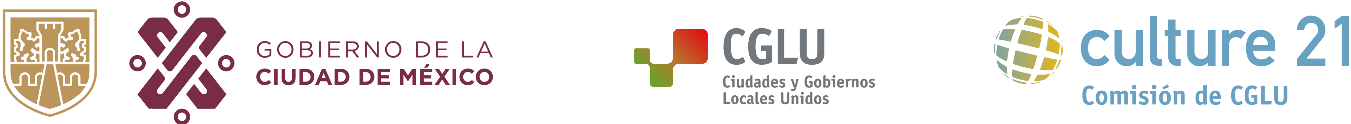 1. PRESENTACIÓNPRESENTAR EL PROYECTO DE MANERA RESUMIDALAS INFORMACIONES TIENEN QUE SER CLARAS E INEQUÍVOCASLOS CONTENIDOS DE ESTE APARTADO PODRÁN SER REPRODUCIDOS EN NUESTRO SITIO WEB Y TRADUCIDOS A LAS DEMÁS LENGUAS OFICIALES DE CGLU1.1. TítuloNOTA. Sólo hay que escribir el título de la política, programa o proyecto.1.2. Breve descripciónNOTA. Se deberá presentar la política, el programa o el proyecto en su conjunto, con un máximo de 300 palabras.1.3. DuraciónNOTA. Es necesario explicitar las fechas de inicio y de finalización de la política, el programa o el proyecto, indicando si es una iniciativa finalizada, en curso, o indicando su horizonte de temporalidad.2. EL GOBIERNO LOCAL O REGIONALPRESENTAR EL GOBIERNO LOCAL / REGIONAL. EL TÉRMINO GOBIERNO LOCAL / REGIONAL VARÍA DE ACUERDO AL MARCO NORMATIVO DE CADA PAÍS, PERO INCLUYE, PARA ESTA CONVOCATORIA, A LOS GOBIERNOS DE LAS CIUDADES, MUNICIPIOS, PROVINCIAS, REGIONES, ESTADOS FEDERADOS, ALCALDÍAS, PREFEITURAS MUNICIPALES, INTENDENCIAS MUNICIPALES, PRESIDENCIAS MUNICIPALES, COMUNIDADES AUTONÓMAS, DISTRITOS METROPOLITANOS, DIPUTACIONES, JUNTAS, CONSEJOS REGIONALES Y DEPARTAMENTALES, SIEMPRE Y CUANDO CUENTEN CON UNA AUTORIDAD POLÍTICA ELECTA. LA PRESENTE CONVOCATORIA ESTÁ ABIERTA A LOS GOBIERNOS LOCALES Y REGIONALES QUE SON MIEMBROS DE CGLU YA SEA DIRECTAMENTE O INDIRECTAMENTE A TRAVÉS DE UNA DE SUS SECCIONES, ASÍ COMO A TODOS LOS GOBIERNOS LOCALES O REGIONALES QUE COLABORAN CON UNA ORGANIZACIÓN ASOCIADA CON CGLU.

2.1. Nombre del gobierno local /regional solicitante2.2. Datos del Alcalde o Jefe del Gobierno local/regionalNOTA. Escribir aquí los datos del alcalde o del jefe de gobierno local/regional. Es obligatorio rellenar todos los campos. Estos datos deberán corresponder exactamente con los datos que aparezcan en la carta de presentación o Anexo A.2.3. Datos de la persona responsable de la candidaturaNOTA. La persona responsable de la candidatura es la persona que ha redactado todos los apartados de este formulario y conoce en profundidad toda la candidatura. Se trata de una persona con una posición ejecutiva en el organigrama del gobierno local o regional y que será el principal contacto con los organizadores del Premio. Es obligatorio rellenar todos los campos.3. CONTEXTOEXPLICAR EL CONTEXTO EN EL QUE SE HA DESARROLLADO LA POLÍTICA, EL PROGRAMA O EL PROYECTO. CABE EVIDENCIAR CÓMO LA POLÍTICA, EL PROGRAMA O EL PROYECTO RESPONDÍA A UNA SITUACIÓN CONCRETA Y TENÍA EN CUENTA LAS NECESIDADES REALES DE LA POBLACIÓN. LAS EXPLICACIONES DEBEN SER BREVES Y MUY CLARAS, EVITANDO ELABORAR DEMASIADOS ARGUMENTOS INNECESARIOS NI PROPORCIONAR INFORMACIÓN NO RELEVANTE.3.1. Descripción de la ciudad / territorio donde se ha desarrollado el proyectoNOTA. Presentar la situación en la ciudad / territorio donde se ha desarrollado el proyecto, con un máximo de 200 palabras.3.2. Descripción del impacto cultural de la pandemia de Covid-19.NOTA. Presentar este impacto y su relación con el proyecto, con un máximo de 200 palabras.3.3. Contexto de la política o el proyectoNOTA. Presentar los antecedentes de la política, el programa o el proyecto, con un máximo de 200 palabras. La explicación deberá responder a estas preguntas:- ¿Cuál es el marco general de las políticas culturales locales de la ciudad o región correspondiente? ¿Cómo se relaciona con la política, programa o proyecto descrito aquí?- ¿Quién inició el proyecto? ¿Por qué?- ¿Qué necesidad, problema o carencia pretende resolver?- ¿De qué manera es el programa o proyecto coherente con las políticas de desarrollo de su ciudad?3.4. Relación de la política, el programa o el proyecto con los derechos culturales y con los documentos de CGLU en el ámbito de la culturaNOTA. Se deberá evidenciar qué relación existe entre el proyecto y los derechos culturales, mediante los documentos de CGLU en el ámbito de la cultura, especialmente Cultura 21 Acciones, la Carta de Roma o la Declaración de Izmir. Hay que describir la relación existente con precisión, con un máximo de 200 palabras.3.5. Relación de la política, el programa o el proyecto con las agendas globales sobre el desarrolloNOTA. Se deberá evidenciar la relación existente o la alineación de la candidatura con las agendas mundiales sobre el desarrollo, en especial los Objetivos de Desarrollo Sostenible (ODS) incluidos en la Agenda 2030 de las Naciones Unidas (ver http://www.un.org/sustainabledevelopment/es/la-agenda-de-desarrollo-sostenible/) y la Nueva Agenda Urbana (ver http://habitat3.org/wp-content/uploads/NUA-Spanish.pdf). También se pueden añadir referencias a otras agendas regionales o globales pertinentes en materia de cultura o de desarrollo sostenible. Hay que describir la relación existente con precisión, con un máximo de 200 palabras. Puede resultar útil consultar el documento de CGLU “La cultura en La Cultura en los Objetivos del Desarrollo Sostenible: una Guía para la Acción Local” (ver http://www.agenda21culture.net/es/advocacy/culture-in-SDGs). 4. DESCRIPCIÓNDESCRIBIR EL PROYECTO CON TODOS LOS DETALLES4.1. Objetivo generalNOTA. Sólo puede haber un objetivo general. En este apartado habrá que exponer de manera sencilla, muy sintética y concisa, en un máximo de 200 palabras, cuál es el objetivo general de la política, el programa o el proyecto.4.2. DescripciónNOTA. En este apartado habrá que describir la política, el programa o el proyecto. La extensión máxima será de 1200 palabras. Orientativamente, se podrán considerar los siguientes temas:- Objetivos específicos- Población beneficiaria- Principales acciones realizadas- Fases - Entidades asociadas (por ejemplo, si hay ONG, otras organizaciones de la sociedad civil, empresas privadas o colectivos ciudadanos que hayan participado, y de qué forma) - Otros gobiernos asociados (por ejemplo, si se ha colaborado con las autoridades regionales / provinciales / estatales o nacionales / federales, y de qué forma)- Presupuesto- Obstáculos encontrados en la implementación- Resultados5. IMPACTO Y CONTINUIDADEXPLICAR CÓMO SE HA MEDIDO EL IMPACTO DEL PROYECTO: EL IMPACTO DIRECTO DEL PROYECTO EN EL GOBIERNO LOCAL, EN EL SECTOR CULTURAL DE LA CIUDAD Y EN LA CIUDAD EN SU CONJUNTO; SE EXPLICARÁN TAMBIÉN LOS IMPACTOS TRANSVERSALES DEL PROYECTO. EXPLICAR TAMBIÉN SI EL PROYECTO HA TENIDO 
O TIENE CONTINUIDAD. ESTAS EXPLICACIONES TIENEN QUE SER MUY CLARAS.5.1. Impactos NOTA. Evidenciar el impacto del proyecto para el gobierno local, para los actores culturales y para la ciudad en general. Las respuestas abordarán las cuestiones siguientes: - Impacto en el gobierno local: ¿cómo ha cambiado el gobierno local tras la realización del proyecto?- Impacto en la cultura y los agentes culturales de la ciudad / región- Impacto más amplio en la ciudad o región y en su población: se pueden incluir aquí los impactos en el ejercicio de derechos, la igualdad de género y otros aspectos económicos, sociales o medioambientales.      La extensión máxima es de 200 palabras.5.2. EvaluaciónNOTA. Explicar si se ha previsto algún mecanismo de evaluación de la política, el programa o el proyecto. De ser así, describir su metodología y los indicadores utilizados, así como los resultados obtenidos. La respuesta deberá tener una extensión de un máximo de 200 palabras.
5.3. Factores claveNOTA. Indicar cuáles son, en su opinión, los factores clave para explicar el éxito de la política, programa o proyecto. La respuesta deberá tener una extensión de un máximo de 200 palabras. 5.4. ContinuidadNOTA. Aportar información sobre la manera en que el gobierno local está dando continuidad a un proyecto acabado, o prevé dar continuidad a un proyecto en curso. En una extensión máxima de 200 palabras, se podrán aportar detalles de la dimensión organizativa, técnica y financiera de tal continuidad.6. DESTINO DEL PREMIOLA CIUDAD GANADORA SE COMPROMETE A PROMOVER EL PROYECTO PRESENTADO CON EL APOYO DE CGLU Y DEL GOBIERNO DE LA CIUDAD DE MÉXICO.6.1. Promoción local e internacionalNOTA. Describir las acciones de promoción local e internacional previstas o imaginadas por el gobierno local, en el caso de que su ciudad resultara galardonada con el Premio, en un máximo de 200 palabras.6.2. Implementación local de la Agenda 21 de la cultura y los derechos culturalesNOTA. Describir las acciones locales de fortalecimiento de la implementación de la Agenda 21 de la cultura (incluyendo la promoción de los derechos culturales y/o el fortalecimiento de la relación entre los temas culturales y los objetivos internacionales en materia de desarrollo sostenible, como los ODS (Agenda 2030 de la ONU) o la Nueva Agenda Urbana) previstas por el gobierno local, en el caso de que su ciudad resultara galardonada con el Premio, en un máximo de 200 palabras.7. ANEXOSANEXO OBLIGATORIOUna carta de presentación firmada por el alcalde o jefe de gobierno encabezará toda candidatura.Carta de presentación del alcalde, con estructura y contenido libre, si bien deberá dedicar un párrafo a sintetizar el proyecto (resumiendo el apartado 1 del formulario), y otro párrafo que mencione la membresía de CGLU.FOTOGRAFÍASSe deberán adjuntar al menos 3 fotografías de buena calidad (como mínimo 150ppp, en formato JPEG, PNG, TIFF o similar).ANEXOS OPTATIVOS(Liste aquí los documentos complementarios que adjunta a su candidatura, con un máximo de 3 documentos, sean de texto, vídeos o multimedia. Estos documentos serán enviados con enlaces a WeTransfer.)Fecha de inicioFecha de finalización (solamente si ha finalizado)NombreCargoDirecciónCiudadPaís, provincia y estadoTeléfonoE-mailWebNombreCargoDirecciónCiudadPaís, provincia y estadoTeléfonoE-mailTítuloAutoríaFoto 1Foto 2Foto 3